HAWAII FUKUOKA KENJIN  KAIEstablished 1957 Membership ApplicationName of applicant (Mr., Mrs., Ms.)Last	First	MiddleAddress:Phone#: E-mail:Street	City		State	Zip Home		CellEmployer:Date of birth of applicant (for Keiro information*):* for special age recognition	MM/DD/YYName of spouse (Mr., Mrs., Ms.):Last	First	MiddleDate of birth of spouse (for Keira information*):	 	* for special age recognitionMM/DD/YYWho came from Fukuoka?	 	 Place of origin in Fukuoka:If not from Fukuoka, which prefecture?	 	<NEW>I agree/ disagree {choose one) that my name and/or photos may be used for the Kenjinkai website.Member signature:	 	Membership fee: Please mail to:For office use only$10.00 Individual	$15.00 FamilyHawaii Fukuoka Kenjin Kai c/o Eileen Masuda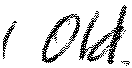 3881 Old Pal i Rd., Honolulu HI 96817Date application received:   		By:----------Date of application member's dues paid: -----	Check#:    	updated: 3/2014